Publicado en Madrid el 13/09/2017 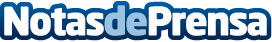 La joven promesa de la moda Cristina Ramiro presenta su colección UNDERTHEC en la pasarela Samsung EGOLa diseñadora, que ha formado parte del equipo de María Ke Fisherman -premio Nacional de Moda 2016- durante los últimos 4 años, presentará en la pasarela madrileña su propia colecciónDatos de contacto:ana calleja vieites617676995Nota de prensa publicada en: https://www.notasdeprensa.es/la-joven-promesa-de-la-moda-cristina-ramiro Categorias: Moda Sociedad Emprendedores Eventos Premios http://www.notasdeprensa.es